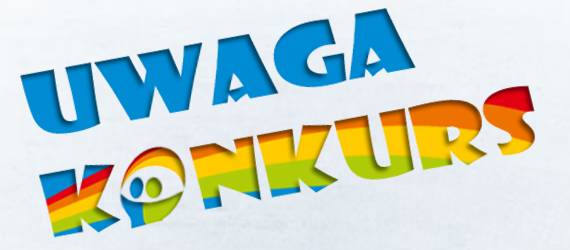 Konkurs na nazwę, logo i hasło kółka teatralno-recytatorskiegoW kółku teatralno-recytatorskim od dawna działamy, ale swojej nazwy jeszcze nie mamy! A zatem... ogłaszamy KONKURS na nazwę, logo i hasło promujące działalność  kółka teatralno-recytatorskiego.				SZCZEGÓŁY ORAZ  REGULAMIN KONKURSU1. Konkurs adresowany jest do uczniów Szkoły Podstawowej im. Józefa Gibowskiego w Grzebienisku.2. Zadaniem konkursowym jest wymyślenie logo, nazwy oraz hasła kółka teatralno-recytatorskiego, które działa   w naszej szkole od kilku lat.3. Praca musi być wykonana własnoręcznie na kartce formatu A4 i zawierać logo (rysunek), nazwę oraz hasło promujące działalność kółka.4. Ocenie będzie podlegać:- oryginalność i pomysłowość;- estetyka wykonania;-  czytelność i poprawność zapisu.5. Prace należy złożyć  do 6 marca 2020 r. u pani Weroniki Krupy.6. Prace niepełne zawierające np. samą nazwę nie wezmą udziału w konkursie.7. Praca powinna być oryginalna, oparta na własnym pomyśle.8.  Każdy uczestnik może złożyć tylko jedną pracę.9. Praca musi być podpisana.10.  Prace oceni specjalnie powołana komisja konkursowa.11. Pytania w sprawie konkursu można kierować do pani Weroniki Krupy.